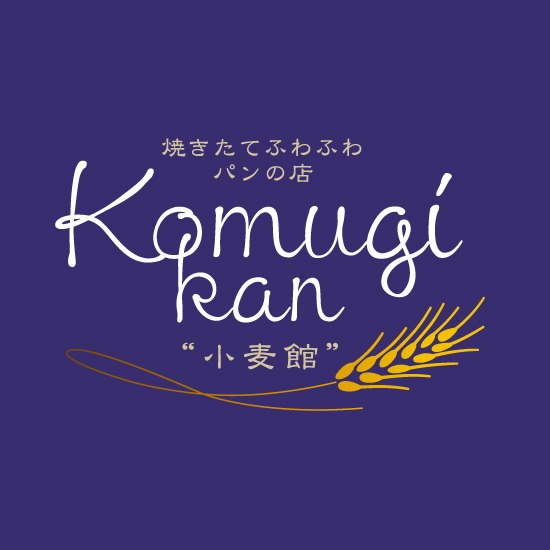 土・日限定10％OFFクーポンこちらの画面をレジにてお見せください。※他のクーポン、割引券との併用はできません。使用期限：２０１９年６月１日（土）２日（日）のみ　小麦館　